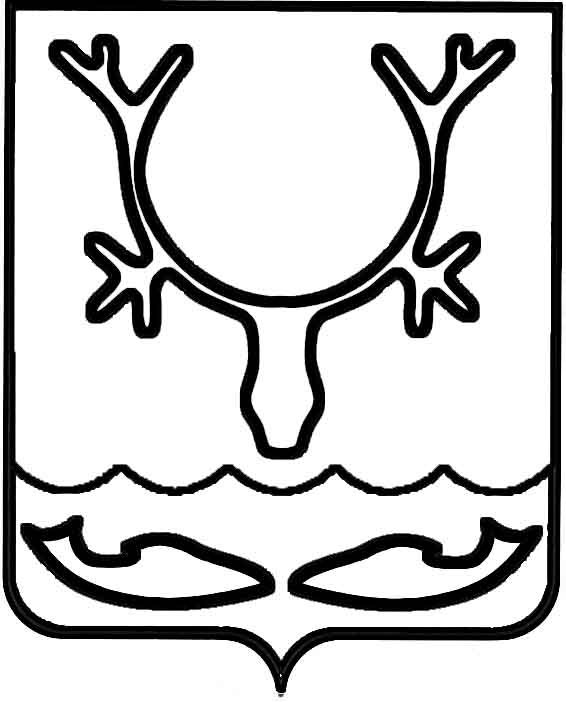 Администрация МО "Городской округ "Город Нарьян-Мар"ПОСТАНОВЛЕНИЕот “____” __________________ № ____________		г. Нарьян-МарО внесении изменения в Административный регламент по предоставлению муниципальной услуги "Выдача разрешений (ордеров) на производство земляных работ", утвержденный постановлением Администрации МО "Городской округ "Город Нарьян-Мар"                     от 29.12.2012 № 2769В соответствии с Федеральным законом от 27.07.2010 № 210-ФЗ                                  "Об организации предоставления государственных и муниципальных услуг",                          постановлением Администрации МО "Городской округ "Город Нарьян-Мар"                     от 13.02.2012 № 247 "О порядке разработки и утверждения административных регламентов предоставления муниципальных услуг Администрацией муниципального образования "Городской округ "Город Нарьян-Мар" Администрация МО "Городской округ "Город Нарьян-Мар" П О С Т А Н О В Л Я Е Т:1.	Внести следующее изменение в Административный регламент                              по предоставлению муниципальной услуги "Выдача разрешений (ордеров)                         на производство земляных работ", утвержденный постановлением Администрации МО "Городской округ "Город Нарьян-Мар" от 29.12.2012 № 2769:1.1.	Пункт 2.18. изложить в следующей редакции:"2.18.	Места предоставления муниципальной услуги должны отвечать следующим требованиям.Здание, в котором расположено Управление, должно быть оборудовано отдельным входом для свободного доступа заинтересованных лиц.Центральный вход в здание должен быть оборудован информационной табличкой (вывеской), содержащей информацию о наименовании организации.Помещения для работы с заинтересованными лицами оборудуются соответствующими информационными стендами, вывесками, указателями.Визуальная, текстовая и мультимедийная информация о порядке предоставления муниципальной услуги размещается на информационном стенде и официальном сайте МО "Городской округ "Город Нарьян-Мар" в информационно-телекоммуникационной сети "Интернет" www.adm-nmar.ru, в государственной информационной системе Ненецкого автономного округа "Портал органов государственной власти Ненецкого автономного округа", а также в федеральной государственной информационной системе "Единый портал государственных и муниципальных услуг (функций)".Рабочие места должностных лиц, предоставляющих муниципальную услугу, оборудуются компьютерами и оргтехникой, позволяющими своевременно и в полном объеме получать справочную информацию по вопросам предоставления услуги и организовать предоставление муниципальной услуги в полном объеме.Места ожидания должны соответствовать комфортным условиям                                  для заинтересованных лиц и оптимальным условиям работы специалистов. Места ожидания в очереди на консультацию или получение результатов муниципальной услуги должны быть оборудованы стульями или скамьями (банкетками). Места                 для заполнения документов оборудуются стульями, столами (стойками) и обеспечиваются писчей бумагой и канцелярскими принадлежностями в количестве, достаточном для оформления документов заинтересованными лицами.Помещение для предоставления муниципальной услуги должно соответствовать установленным санитарным и противопожарным требованиям.На территории, прилегающей к зданию Управления, оборудованы парковочные места для автотранспорта Заявителей.В соответствии с законодательством Российской Федерации о социальной защите инвалидов им обеспечиваются:1)	условия беспрепятственного доступа к объекту (зданию, помещению),                   в котором предоставляется муниципальная услуга, а также для беспрепятственного пользования транспортом, средствами связи и информации;2)	возможность самостоятельного передвижения по территории, на которой расположены объекты (здания, помещения), в которых предоставляется муниципальная услуга, а также входа в такие объекты и выхода из них, посадки                       в транспортное средство и высадки из него, в том числе с использованием кресла-коляски;3)	сопровождение инвалидов, имеющих стойкие расстройства функции зрения и самостоятельного передвижения;4)	надлежащее размещение оборудования и носителей информации, необходимых для обеспечения беспрепятственного доступа инвалидов к объектам (зданиям, помещениям), в которых предоставляется муниципальная услуга, и                              к муниципальной услуге с учетом ограничений их жизнедеятельности;5)	дублирование необходимой для инвалидов звуковой и зрительной информации, а также надписей, знаков и иной текстовой и графической информации знаками, выполненными рельефно-точечным шрифтом Брайля;6)	допуск сурдопереводчика и тифлосурдопереводчика;7)	допуск собаки-проводника на объекты (здания, помещения), в которых предоставляются услуги;8)	оказание инвалидам помощи в преодолении барьеров, мешающих получению ими услуг наравне с другими лицами.Вход и передвижение по помещениям, в которых осуществляется прием и выдача документов, необходимых для предоставления муниципальной услуги,                     не должны создавать затруднений для лиц с ограниченными возможностями.В случае невозможности полностью приспособить объект с учетом потребностей инвалидов собственник объекта в соответствии с ч. 4 ст. 15 Федерального закона от 24.11.1995 № 181-ФЗ "О социальной защите инвалидов                     в Российской Федерации" должен принимать меры для обеспечения доступа инвалидов к месту предоставления услуги, либо, когда это, возможно, обеспечить ее предоставление по месту жительства инвалида или в дистанционном режиме.".2.	Настоящее постановление вступает в силу с момента его принятия и подлежит официальному опубликованию.2401.201783Глава МО "Городской округ "Город Нарьян-Мар" Т.В.Федорова